Monstre marin repéré dans la mer du NordHier après-midi vers une heure et demie, un monstre marin a été aperçu en mer du Nord. Les témoins dissent qu’ils ont vu le monstre brun passer 3 fois et ils ne l’ont plus vu après. Ils dissent aussi que le monstre était très grand et que c’était très spectaculaire à voir. Pour le moment il n’est pas recommandé d’aller nager dans la mer car on ne connait pas encore les dang&ers de cet animal extraordinaire. Il y a des différentes équipes qui le cherchent mais pour l’instant ils ne l’ont pas encore trouvé. D’autres caractéristiques que les témoins ont décrites sont qu’il a une queue et qu’il a beaucoup de dents très pointues. Le monstre marin a la forme d’une flèche et il n’est pas beau à voir. Il n’a attaqué personnes pour le moment mais ça peut encore changer. Il était seul donc il ne vive pas en groupe mais on croit qu’ils sont encore des autres et le bruit qu’il produisait était un son bas qu’il gardait longtemps. Si vous voyez l’animal décrit on demande d’appeler le numéro 0429393 immédiatement, merci en avance.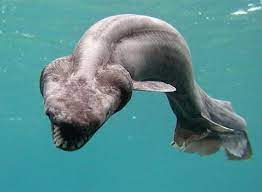 